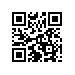 О составе апелляционной комиссии по проведению апелляций по результатам государственной итоговой аттестации студентов образовательных программ факультета экономики, менеджмента и бизнес-информатики 
НИУ ВШЭ – Пермь и секретаре апелляционной комиссииПРИКАЗЫВАЮ:Утвердить апелляционную комиссию (далее - АК) по проведению апелляций по результатам государственной итоговой аттестации студентов 2 курса образовательной программы магистратуры «Финансы», направления подготовки 
38.04.08 Финансы и кредит, образовательных программ магистратуры «Маркетинг», «Управление проектами: проектный анализ, инвестиции, технологии реализации», направления подготовки 38.04.02 Менеджмент, образовательной программы магистратуры «Государственное и муниципальное управление», направления подготовки 38.04.04 Государственное и муниципальное управление, образовательной программы магистратуры «Информационная аналитика в управлении предприятием», направления подготовки 38.04.05 Бизнес-информатика, студентов 4 курса образовательной программы бакалавриата «Экономика», направления подготовки 38.03.01 Экономика, образовательной программы бакалавриата «Менеджмент», направления подготовки 38.03.02 Менеджмент, образовательной программы бакалавриата «Бизнес-информатика», направления подготовки 38.03.05 Бизнес-информатика, образовательной программы бакалавриата «Программная инженерия», направления подготовки 09.03.04 Программная инженерия, факультета экономики, менеджмента и бизнес-информатики НИУ ВШЭ - Пермь, очной формы обучения в следующем составе:Председатель АК – Володина Г.Е., к.э.н., доцент, директор 
НИУ ВШЭ - Пермь.Члены АК:- Плаксин М.А., к.ф.-м.н., доцент, доцент кафедры информационных технологий в бизнесе факультета экономики, менеджмента и бизнес-информатики НИУ ВШЭ – Пермь;- Полосухина М.В., старший преподаватель департамента менеджмента факультета экономики, менеджмента и бизнес-информатики НИУ ВШЭ – Пермь;- Пономарева Т.В., старший преподаватель департамента менеджмента факультета экономики, менеджмента и бизнес-информатики НИУ ВШЭ – Пермь;- Чадов А.Л., старший  преподаватель департамента экономики и финансов факультета экономики, менеджмента и бизнес-информатики НИУ ВШЭ – Пермь.Секретарь АК – Журавель И.П., начальник учебного отдела 
НИУ ВШЭ – Пермь.Проректор										С.Ю. Рощин